10 Draak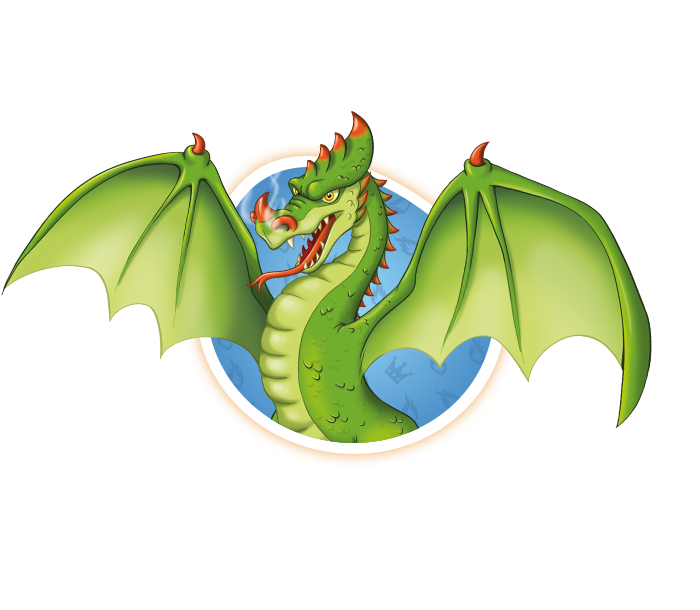 9 Pardoes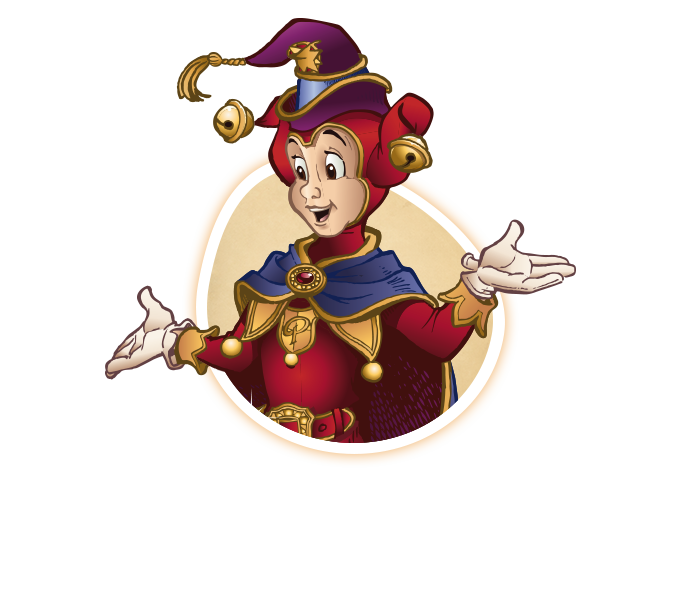 9 Pardoes9 Pardoes9 Pardoes8 Pardijn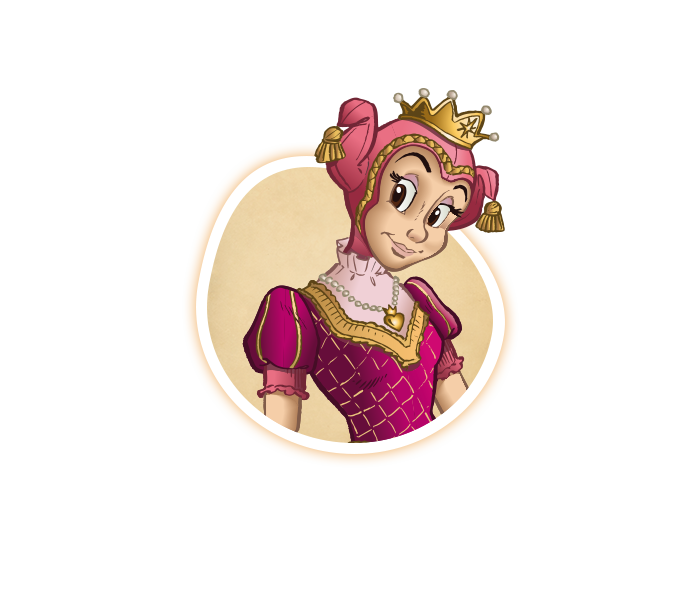 8 Pardijn8 Pardijn8 Pardijn8 Pardijn8 Pardijn7 O.J Punctuel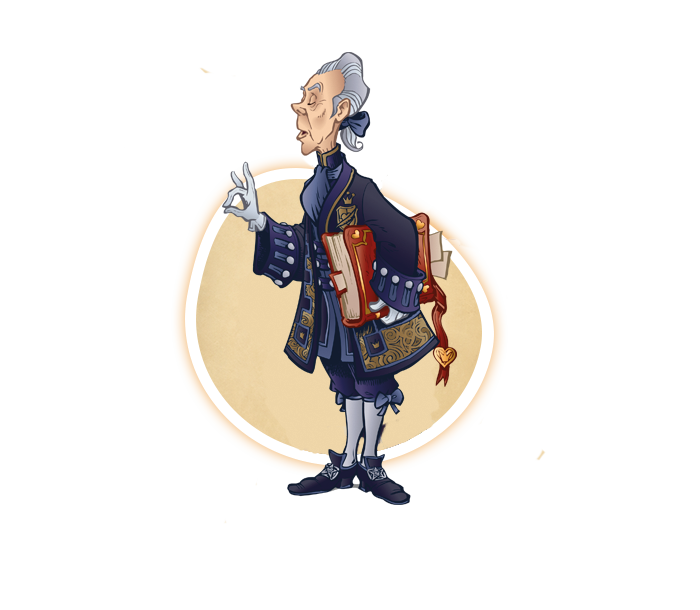 7 O.J Punctuel7 O.J Punctuel7 O.J Punctuel7 O.J Punctuel7 O.J Punctuel7 O.J Punctuel6 Lang Nek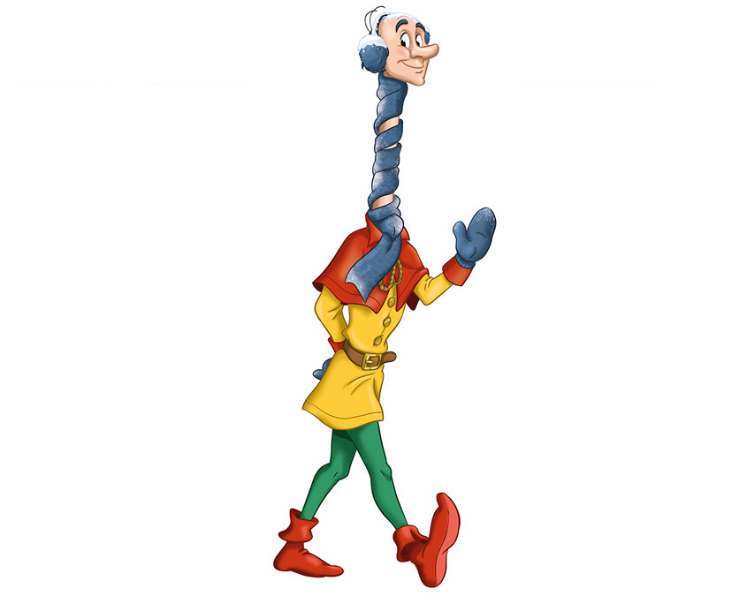 6 Lang Nek6 Lang Nek6 Lang Nek6 Lang Nek6 Lang Nek6 Lang Nek6 Lang Nek5 Ridder Thomas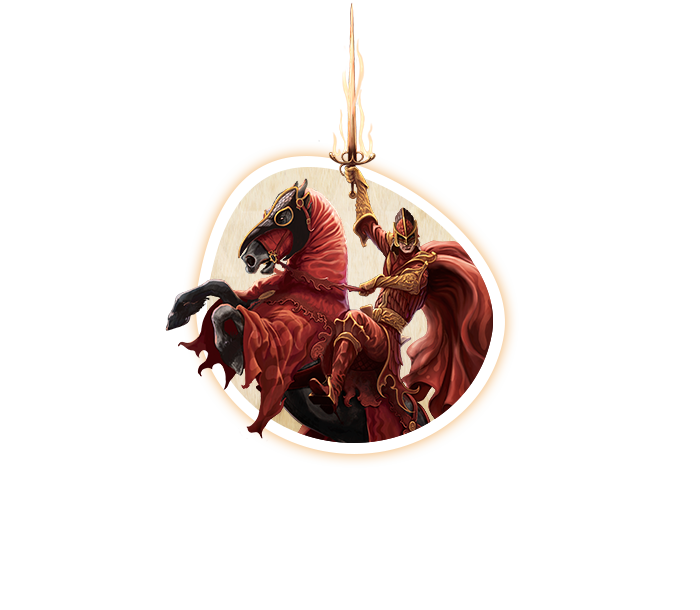 5 Ridder Thomas5 Ridder Thomas5 Ridder Thomas5 Ridder Thomas5 Ridder Thomas5 Ridder Thomas5 Ridder Thomas5 Ridder Thomas4 Reus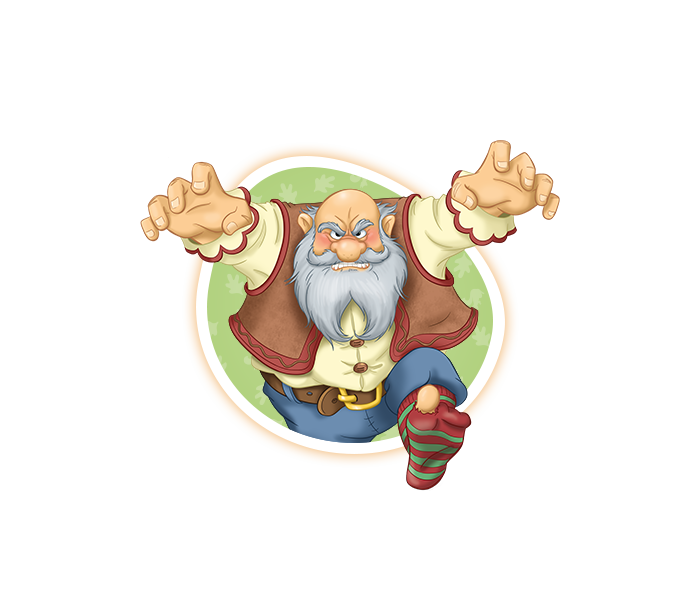 4 Reus4 Reus4 Reus4 Reus4 Reus4 Reus4 Reus4 Reus3 Roodkapje (Verslaat de toverdrank)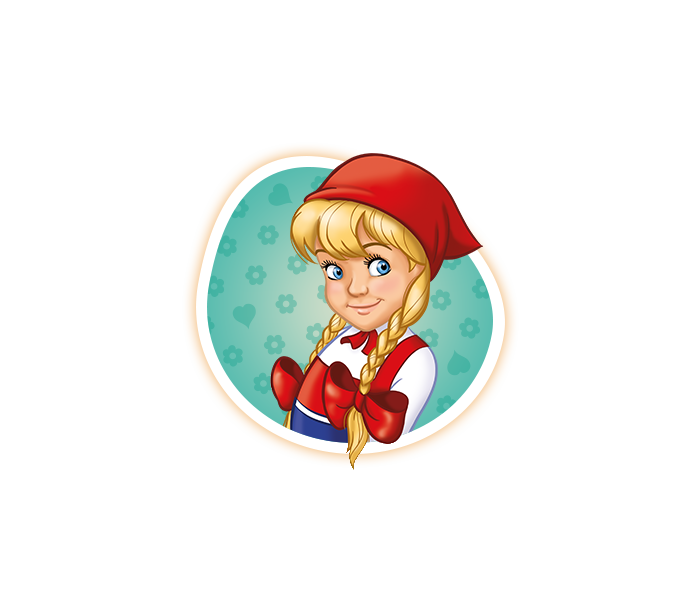 3 Roodkapje (Verslaat de toverdrank)3 Roodkapje (Verslaat de toverdrank)3 Roodkapje (Verslaat de toverdrank)3 Roodkapje (Verslaat de toverdrank)3 Roodkapje (Verslaat de toverdrank)2 Jokie en Jet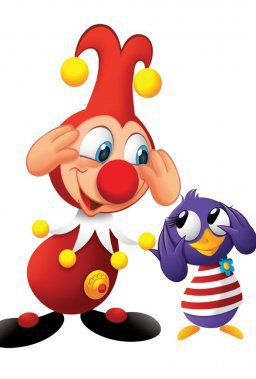 2 Jokie en Jet2 Jokie en Jet2 Jokie en Jet2 Jokie en Jet2 Jokie en Jet2 Jokie en Jet2 Jokie en Jet2 Jokie en Jet2 Jokie en Jet1 Klein Duimpje (Wint van Draak)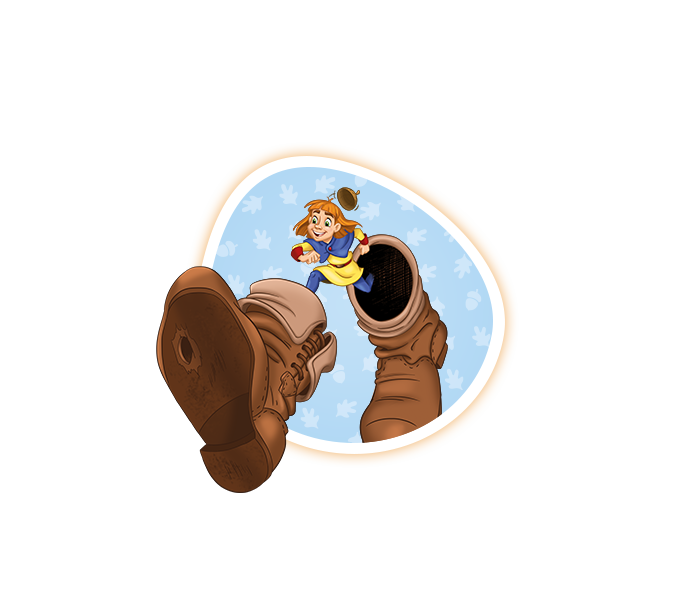 Toverdrank (Verliest van Roodkapje)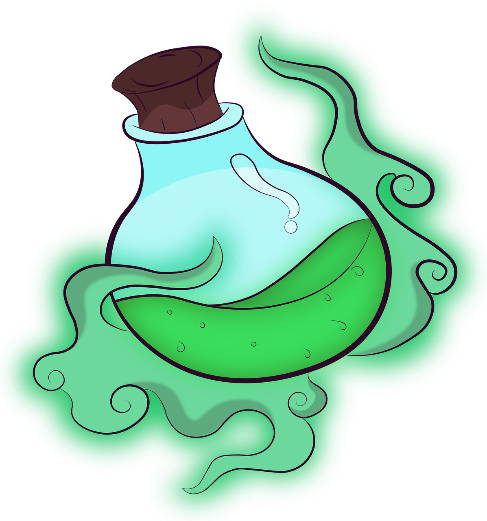 Toverdrank (Verliest van Roodkapje)Toverdrank (Verliest van Roodkapje)Toverdrank (Verliest van Roodkapje)Toverdrank (Verliest van Roodkapje)